DOCUMENTAŢIE TEHNICĂ  necesară emiterii acordului de mediu pentru investiția“STAȚIE TERMINAL TRANSVAZAREA GPL – MĂRIREA CAPACITĂȚII DE DESCĂRCARE: AMPLASARE CÂNTAR AUTO 2 ȘI ACCES AUTO” (conform Anexa 5 din Ordinul M.M.P. 135/2010 din 10 februarie 2010 al MAPM)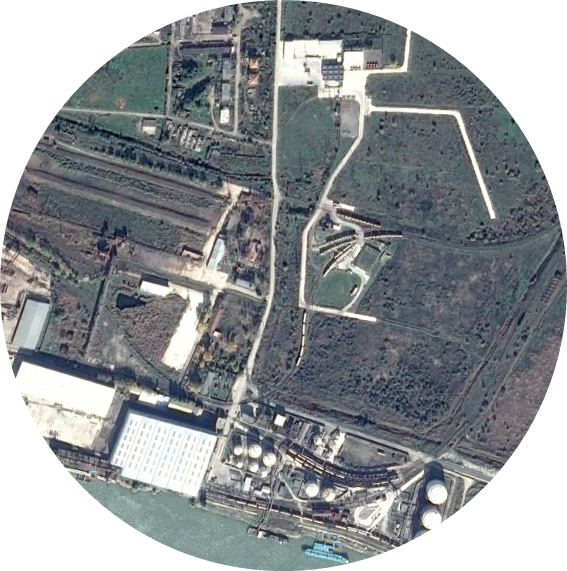 Exemplar  nr. 1- 2017 –MEMORIU DE PREZENTARE necesar emiterii acordului de mediu pentru investiția“STAȚIE TERMINAL TRANSVAZAREA GPL – MĂRIREA CAPACITĂȚII DE DESCĂRCARE: AMPLASARE CÂNTAR AUTO 2 ȘI ACCES AUTO” (conform Anexa 5 din Ordinul M.M.P. 135/2010 din 10 februarie 2010 al MAPM)DENUMIREA PROIECTULUI:“Stație terminal transvazare GPL – Mărirea capacității de descărcare: Amplasare cântar auto 2 și acces auto”TITULAR2.1.  Numele companiei:					SC CITY GAS SRL2.2.  Adresa titularului: 					Zona Liberă Galați, Lot O3, O4, O5, (P1, P3)2.3.  Număr de telefon/fax:					0747.126.0162.4.  Persoane de contact:					Bogdan Golomoz 2.5.  Administrator:						Bogdan Golomoz2.6.  Responsabil pentru protecţia mediului: 		Bogdan Golomoz2.7.  Proiectant specialitate:					S.C. Diamar Instalații S.R.L.str. Oțelarilor, nr. 41, bl. D2, ap. 31, Galați tel. 0236.312.347J17/457/2002,  RO146848983. DESCRIEREA PROIECTULUI:3.1. Situaţia existentă:starea tehnică, din punctul de vedere al asigurării cerinţelor esenţiale de calitate în construcţii, potrivit legii;Staţia de transvazare GPL reprezintă un ansamblu de construcţii şi instalaţii unde se transvazează GPL din cisterne CF în rezervoare de 90 mc și în cisterne auto.Construcţiile care alcătuiesc stația de îmbuteliere sunt:Rezervoare GPL îngropate existente 10 x 90 mc ;Rezervor PSI 2 x 40 mc;Corp administrativ;Cuvă vidanjabilă;Platformă cântar auto1;Stație de transvazare;Cabină operator;Rezervor reziduuri;Linie CF uzinală, ecartament larg;Linie CF uzinală, ecartament larg;Rampă CF;Platforme furtune și conducte tehnice;Conducte tehnice aeriene;Conductă tehnică;Linie CF uzinală, ecartament normal;Platformă CF (în afara incintei);Baracă organizare șantier;Baracă organizare șantier;Rezervor PSI 90 mc.Bilanț teritorial situație existentăSuprafaţă teren total			S = 12.482,00 mp. (din acte)Suprafaţă teren curți construcții	S = 12.472,00 mp. (din acte)Sctotal=2293,43 mp				Sdtotal=2293,43 mpP.O.T. = 18,37 %C.U.T. = 0,183Categoria de importanță: C – normală.3.2. Situaţia proiectată:	În vederea măririi capacității de descărcare a stației de transvazare se va monta al doilea cântar auto și se va asigura accesul auto la cântar.Bilanț teritorial situație proiectatăSuprafaţă teren total			S = 12.482,00 mp. (din acte)Suprafaţă teren curți construcții	S = 12.482,00 mp. (măsurată)Sctotal=2.659,57 mp				Sdtotal=2.659,57 mpP.O.T. = 21,31 %C.U.T. = 0,213Categoria de importanță: C – normală. La baza elaborării acestui proiect au stat:studii topografice realizate în sistemul naţional de referinţă;studiul geotehnic;colaborarea cu furnizorii de materiale, echipamente, utilaje şi tuburi;STAS-urile în vigoare pentru proiectarea sistemelor de canalizare;norme tehnice de proiectare MLPTL.Clasa de importanţă a obiectivului este: III - conform prevederilor în vigoare.Lucrările se vor executa numai după obţinerea avizelor şi aprobărilor legale. La execuţie, conform Legii 10/1995, constructorul este obligat să convoace beneficiarul şi proiectantul la fazele determinante ale lucrării.Soluţii privind cerinţele obligatorii de calitate conform legii privind calitatea în construcţii: Legea 10/1995.	3.3. Necesitatea şi oportunitatea proiectuluiBeneficiarul, SC City Gas SRL, consideră că necesitatea și oportunitatea realizării proiectului de investiții “Stație terminal transvazare GPL – Mărirea capacității de descărcare: Amplasare cântar auto 2 și acces auto”este justificat din următoarele considerente:Datorită creșterii cantității de GPL tranzacționate este necesară mărirea capacității de descărcare a GPL din vasele stocatoare existente;Datorită creșterii capacității de aprovizionare cu GPL a stației terminal prin intermediul vagoanelor CF normal, vagoanelor CF cu ecartament larg (CSI) și prin intermediul danei fluviale este necesară și mărirea capacității de descărcare a GPL în cisterne auto;Având în vedere cele de mai sus, pentru optimizarea condițiilor de funcționare a stației terminal de transvazare GPL, cu randamente ridicate și în special siguranță în exploatare este NECESARĂ si OPORTUNĂ realizarea investiției:“Stație terminal transvazare GPL – Mărirea capacității de descărcare: Amplasare cântar auto 2 și acces auto”3.4. Planşe reprezentând limitele amplasamentului proiectului, inclusiv orice suprafaţă de teren solicitată pentru a fi folosită temporar (planuri de situaţie şi amplasamente):Încadrarea obiectivului de investiţii în zonă este prezentată în următoarele planşe:Plan de încadrare în zonă – Planșa A1;Plan de situație – Planșa A2;Amplasamentul lucrărilor de investiţii proiectat se află pe teritoriul administrativ al Zonei Libere Galați, jud. Galați.S-au respectat distanţele de siguranţă între instalaţiile proiectate şi obiectivele din zonă (căi de comunicaţie, CF, LEA, fibră optică de telecomunicaţii, canalizare, alte tipuri de instalaţii, etc.) conform normativelor şi legislaţiei în vigoare.3.5. Formele fizice ale proiectului (planuri, clădiri, alte structuri, materiale de construcţie, etc.)	Cântarul auto 2 constă dintr-o structură metalică prefabricată care se va amplasa pe un sistem de fundare din beton armat. Cântarul auto 2 are o capacitate de 80 tone și este alcătuit din punct de vedere constructiv din două platforme cu dimensiunile de 3,5 x 9 m poziționate pe trei fundații din b.a. (2 marginale și una centrală) prin intermediul unor cuzineți prefabricați pe care va rezema instalația de cântărire și două rampe de acces trapezoidale cu lungimea de 6 m.Drumul de acces betonat va avea o lățime minimă de 6,5 m și se va racorda pe de o parte la platforma betonată existentă în incintă cu acces pe poarta sud-est existentă, iar pe de altă parte se va racorda la drumul de acces din Zona Liberă cu acces pe poarta sud-vest existentă. Razele de racordare ale drumului de acces vor fi de 11 m.3.6. Elementele specifice caracteristice proiectului propus sunt prezentate după cum urmează:3.6.1. Profilul şi capacităţile de producţieProfilul: 									Transvazare GPLCapacitatea de producție							10 x 90 mc	3.6.2. Descrierea instalaţiei şi a fluxurilor tehnologice existente pe amplasament (după caz): 	Instalațiile de transvazare GPL constau dintr-un parc de rezervoare metalice cilindrice semi-îngropate, cu capacitatea totală de 10 x 90 mc, care au rolul stocării produsului tranzacționat.	Rezervoarele GPL sunt încărcate din trei surse distincte:Cale ferată uzinală cu ecartament normal prin care sunt introduce în incintă vagoanele CF provenite din spațiul comunitar;Cale ferată uzinală cu ecartament larg prin care sunt introduce în incintă vagoanele CF provenite din Comunitatea Statelor Independente;Dană fluvială amplasată în exteriorul incintei, pe malul Dunării.Din cele trei surse prezentate mai sus GPL-ul este încărcat printr-un sistem, de conducte și a unei stații de pompare în vasele stocatoare, montate semi-îngropat.Procesul de transvazare în sens invers, corespunzător ieșirii produsului din stația de transvazare constă în încărcarea cisternelor auto, poziționate pe cântar, și distribuția acestuia la clientul final.3.6.3. Descrierea proceselor de producţie ale proiectului propus, în funcţie de specificul investiţiei, produse şi subproduse obţinute, mărimea, capacitatea: NU ESTE CAZUL3.6.4. Materiile prime, energia şi combustibilii utilizaţi, cu modul de asigurare a acestora:    NU ESTE CAZUL3.6.5 Racordarea la reţelele utilitare existente în zonă: Stația de transvazare este racordată la utilități (apă potabilă, canalizare și energie electrică), noile facilități proiectate, cântar auto și rampă auto, netrebuind racordate la utilități.3.6.6. Descrierea lucrărilor de refacere a amplasamentului în zona afectată de execuţia investiţiei:Refacerea amplasamentului se va realiza prin  operaţii de nivelare, tasare şi realizarea stratului de macadam/asfalt existent la începutul lucrărilor cu scopul aducerii terenului cât mai aproape de starea iniţială a acestuia.3.6.7. Căi noi de acces sau schimbări ale celor existente: Pentru amplasarea cântarului auto 2 este necesară racordare platformei betonate existente la drumul de exploatare din partea de sud a incintei, prin intermediul porții de acces nr. 3, existente.3.6.8. Resursele naturale folosite în construcţie şi funcţionare: NU ESTE CAZUL3.6.9. Metode folosite în construcţie:Modul de organizare a execuţiei va avea următoarea succesiune tehnologică:Realizarea platformei de lucru;Trasarea construcției;Executarea săpăturilor;Turnarea fundațiilor;Montarea structurii metalice a cântarului;Realizarea drumului de acces la cântarul proiectat;3.6.10. Planul de execuţie, cuprinzând faza de construcţie, punerea în funcţiune, exploatare, refacere şi folosire ulterioară: Nu este cazul.3.6.11. Relaţia cu alte proiecte existente sau planificate:Nu este cazul.3.6.12. Detalii privind alternativele care au fost luate în considerare:În cadrul Proiectului au fost analizate cel putin două opţiuni, astfel:“Stație terminal transvazare GPL – Mărirea capacității de descărcare: Amplasare cântar auto 2 și acces auto”Opţiunea nr. 1Realizarea drumului de acces cu îmbrăcăminte din beton pentru trafic greu.	Opţiunea nr. 2 Realizarea drumului de acces cu îmbrăcăminte din asfalt.	S-a ales opțiunea nr. 1 pentru a se realiza un sistem unitar de drumuri de acces în incintă, deoarece toate platformele și drumurile existente sunt betonate.3.6.13. Alte activităţi care pot apărea ca urmare a proiectului (de exemplu, extragerea de agregate, asigurarea unor noi surse de apă, surse sau linii de transport a energiei, creşterea numărului de locuinţe, eliminarea apelor uzate şi a deşeurilor): Nu este cazul3.6.14. Alte autorizaţii cerute pentru proiect.Se va prezenta la Primăria Municipiului Galați documentaţia tehnică pentru obţinerea Autorizaţiei de Construire la prezentul proiect.3.7. Localizarea proiectului:Amplasamentul lucrărilor de investiţii proiectat se află pe teritoriul Zonei Libere Galați, jud. Galați. S-au respectat distanţele de siguranţă între instalaţiile proiectate şi obiectivele din zonă (căi de comunicaţie, CF, LEA, fibră optică de telecomunicaţii, canalizare, alte tipuri de instalaţii, etc.) conform normativelor şi legislaţiei în vigoare.Gabaritele şi gradul de ocupare a terenului se încadrează conform normativelor de proiectare.3.7.1. Distanţa faţă de graniţe pentru proiectele care cad sub incidenţa Convenţiei privind evaluarea impactului asupra mediului în context transfrontier, adoptată la Espoo la 25 februarie 1991, ratificată prin Legea nr. 22/2001: Nu este cazul.3.7.2. Hărţi, fotografii ale amplasamentului care pot oferi informaţii privind caracteristicile fizice ale mediului, atât naturale, cât şi artificiale şi alte informaţii privind:	Se prezintă următoarele fotografii din zonăFoto - Locaţia 3.7.3. Folosinţele actuale şi planificate ale terenului atât pe amplasament, cât şi pe zone adiacente acestuia: Categoria de folosinţă a terenului din zonă este de curți construcții pentru toate loturile componente ale Zonei Libere. 3.7.4. Politici de zonare şi de folosire a terenului: Nu este cazul.3.7.5. Arealele sensibile: Nu este cazul.3.7.6. Detalii privind orice variantă de amplasament care a fost luată în considerare: Nu este cazul.3.8. Caracteristicile impactului potenţial, în măsura în care aceste informaţii sunt disponibile3.8.1.  Impactul asupra populaţiei, sănătăţii umane, faunei şi florei, solului, folosinţelor, bunurilor materiale, calităţii şi regimului cantitativ al apei, calităţii aerului, climei, zgomotelor şi vibraţiilor, peisajului şi mediului vizual, patrimoniului istoric şi cultural şi asupra interacţiunilor dintre aceste elemente. Natura impactului (adică impactul direct, indirect, secundar, cumulativ, pe termen scurt, mediu şi lung, permanent şi temporar, pozitiv şi negativ):Construcţia, montajul şi mai ales exploatarea în timp a construcțiilor proiectate nu ridică probleme deosebite în ceea ce priveşte poluarea factorilor de mediu. De aceea impactul  negativ asupra mediului înconjurător va fi unul redus. 3.8.2. Extinderea impactului (zona geografică, numărul populaţiei/habitatelor/speciilor afectate): Nu este cazul.3.8.3. Magnitudinea şi complexitatea impactului: Nu este cazul.3.8.4. Probabilitatea impactului: Nu este cazul.3.8.5. Durata, frecvenţa şi reversibilitatea impactului:Nu este cazul.3.8.6. Măsurile de evitare, reducere sau ameliorare a impactului semnificativ asupra mediului: Nu este cazul.3.8.7. Natura transfrontieră a impactului: Nu este cazul.4. SURSE DE POLUANŢI ŞI INSTALAŢII PENTRU REŢINEREA, EVACUAREA ŞI DISPERSIA POLUANŢILOR ÎN MEDIU4.1. Protecţia calităţii apelor:4.1.1. Sursele de poluanţi pentru ape, locul de evacuare sau emisarul:Pentru înlăturarea pericolului de poluare al apelor de suprafaţa si subterane ce poate apare în faza de execuţie, o atenţie deosebită trebuie acordată:execuţiei săpăturilor la terenurile în pantă, unde poate fi favorizată eroziunea de suprafaţa și ca urmare se pot antrena în cursurile de apă suspensii solide; existența în compoziţia acestor pământuri a unor compuşi solubili trebuie atent evaluată, luându-se măsuri pentru limitarea dizolvării acestora în apele meteorice;depozitării carburanţilor și manevrării acestora, care la o manipulare neatentă pot ajunge pe sol și se vor infiltra în pământ;depozitării materialelor de construcţie care în cazul ploilor abundente pot fi antrenate în cursurile de apă;depozitarea materialului rezultat din excavaţii, care, de asemenea, poate fi antrenat în apele de suprafaţă.În cadrul lucrărilor ce se vor desfăşura pentru realizarea obiectivului propus, nu vor rezulta ape uzate. Astfel, pentru realizarea proiectului nu este cazul realizării unor amenajări speciale pentru colectarea și epurarea apelor uzate pe perioada execuţiei. 	Având în vedere natura produsului manevrat în incintă, gaz menținut în stare lichefiată prin presiune, în situația normală de funcționare nu au loc scăpări de la rezervoarele de stocare. De asemenea, întreaga instalație de transvazare a GPL-ului de la vasele stocatoare la cisternele CF sau autor este etanță și nu permite scăpări.Nu sunt necesare măsuri specifice. Datorită volatilității sale mari, este puțin probabil ca GPL-ul să produca poluarea apei. Se evapora extrem de rapid din apă și se dispersează rapid în aer.Persistență/degradabilitate: Este oxidat rapid prin reacții fotochimice în aer.Potentialul de bioacumulare: Nu se bioacumulează.Epurare: Nu este cazul.Alte informații: Din persepectiva ratei mari de evaporare din soluție este puțin probabil ca produsul să reprezinte un risc pentru viața acvatică.4.2. Protecţia aerului:4.2.1. Sursele de poluanţi pentru aer, poluanţi:Surse de poluanți pentru aer, concentrații și debite masice de poluanți:Nu este cazul.Surse de poluare a atmosferei pe timpul construcției:Realizarea investiţiei propuse implică, în perioada de execuţie:-lucrări privind execuţia propriu zisă a lucrărilor proiectate;-traficul autovehiculelor pentru transportul materialelor de construcţii și al muncitorilor.În perioada de execuţie a proiectului, poluarea aerului se produce prin: -gazele provenite din arderea carburanţilor în motoarele utilajelor terasiere și de transport (excavatoare, buldozere, betoniere, camioane);-particule în suspensie rezultate din lucrările realizate;-pulberile antrenate prin circulaţia autovehiculelor în şantier și pe drumurile publice, la transportul materialelor și al personalului angajat.Utilajele, indiferent de tipul lor, functionează cu motoare Diesel, gazele de eşapament evacuate în atmosferă conţinând întregul complex de poluanţi specific arderii interne a motorinei: oxizi de azot (NOx), compuşi organici volatili non-metanici (COVnm), metan (CH4), oxizi de carbon (CO, CO2), amoniac (NH3), particule cu metale grele (Cd, CU, Cr, Ni, Se, Zn), hidrocarburi policiclice (HAP), bioxid de sulf (SO2).Complexul de poluanţi organici și anorganici emişi în atmosferă prin gazele de eşapament conţine substanţe cu diferite grade de toxicitate. Se remarcă astfel prezența, pe lângă poluanţii comuni (NOx, SO2, CO, particule), a unor substanţe cu potenţial cancerigen evidenţiat prin studii epidemiologice efectuate sub egida Organizaţiei Mondiale a sănătăţii și anume: cadmiul, nichelul, cromul și hidrocarburile aromatice policiclice (HAP).Se remarcă, de asemenea, prezența protoxidului de azot (N2O) – substanţa incriminată în epuizarea stratului de ozon stratosferic – și a metanului care, împreună cu CO2, au efecte la scara globală asupra mediului, fiind gaze cu efect de seră.Este evident faptul ca emisiile de poluanţi scad cu cât performanţele motorului sunt mai avansate, tendinţa în lume fiind fabricarea de motoare cu consumuri cât mai mici pe unitatea de putere și cu un control cât mai restrictiv al emisiilor. Sursele de emisie a poluanţilor atmosferici specifice obiectivului studiat sunt surse la sol sau în apropierea solului (înălţimi efective de emisie de până la 4 m față de nivelul solului) și surse mobile.Se menţionează ca emisiile de poluanţi atmosferici corespunzătoare activităţilor aferente lucrării sunt intermitente.	Din totalul substanțelor eliminate în atmosferă, următoarele noxe sunt considerate caracteristice acestui tip de poluare:- CO – monoxid de carbon, este constant eliminat în gazele de eșapament, cantitatea medie care se elimină fiind de cca. 275 g/l benzina arsă la motoarele în patru timpi și 7g/l  motorină la motoarele Diesel;- NOx – oxizii de azot – respectiv mono și dioxidul de azot, se elimină constant cca. 13,5 g/l benzină la motoarele în patru timpi și 26,5 g/l motorină la motoarele Diesel;- hidrocarburile se emit în cantități de cca. 24 g/l benzină la motoarele cu aprindere prin scânteie și 16,3 g/l motorină la motoarele Diesel;- suspensii formate în special din particule de carbon, cantitatea medie evacuată se cifreaza la cca. 1,5 g/l  benzina și 13 g/l motorina la motoarele Diesel.Pentru reducerea impactului asupra aerului atmosferic se fac următoarele recomandări:	-folosirea motorinei cu conținut scăzut de sulf;	-stropirea cu apă a căilor de acces;-efectuarea inspecților tehnice periodice ale utilajelor și mijloacelor de transport, cu remedierea defecțiunilor la sistemele motoare.4.2.2. Instalaţiile pentru reţinerea şi dispersia poluanţilor în atmosferă: Nu este cazul.4.3. Protecţia împotriva zgomotului şi vibraţiilor:4.3.1. Sursele de zgomot şi de vibraţii:În timpul lucrărilor de construcţii – montaj, utilajele folosite sunt surse de zgomot şi vibraţii, dar acestea nu vor depăşi limitele admise pentru acest gen de lucrări.4.3.2. Amenajările şi dotările pentru protecţia împotriva zgomotului şi vibraţiilor: Nu este cazul.4.4. Protecţia împotriva radiaţiilor:4.4.1. Sursele de radiaţii:Nu este cazul4.4.2. Amenajările şi dotările pentru protecţia împotriva radiaţiilor: Nu este cazul.4.5. Protecţia solului şi a subsolului:4.5.1. Sursele de poluanţi pentru sol, subsol şi ape freatice:În perioada de execuţie, acţiunile produse asupra solului sunt în mare parte temporare, manifestându-se prin ocuparea pe o perioadî limitatî a unor suprafeţe de teren pentru realizarea lucrărilor propriu-zise de pozare a conductelor.Lucrările de alimentare cu apă și canalizare fiind, în general, lucrări ascunse, suprafeţele de teren ocupate temporar vor fi redate destinaţiei iniţiale prin lucrări de refacere a terenului natural si prin ecologizare.Forme de acţiuni posibile asupra solului:- degradarea fizică a solului pe arii adiacente zonelor cu construcții, se apreciază o perioadă scurtă de reversibilitate după terminarea lucrărilor și refacerea acestor arii;- deversări accidentale de produse petroliere (motorină, ulei) la nivelul zonelor de lucru - posibilitate relativ redusă în condiţiile respectării măsurilor pentru protecţia mediului.În perioada de execuţie, în cadrul executării săpăturilor, stratul vegetal va fi depozitat separat de restul pământului excavat, astfel încât după încheierea lucrărilor să se poată da suprafeţelor de teren destinaţia iniţială. În ceea ce priveşte manevrarea produselor petroliere (motorină, ulei) personalul angajat trebuie să asigure locuri speciale, platforme betonate, pentru acest tip de produse.	Pentru a preveni orice potențială sursă de poluare pentru sol, subsol, ape freatice se vor lua măsuri, după cum urmează:- se vor utiliza utilaje și mijloace de transport agrementate din punct de vedere tehnic, care să nu genereze scurgeri de produse petroliere și lubrifianți;- lucrările de întreținere și reparații la utilajele utilizate în realizarea proiectului vor fi efectuate numai în unități specializate;- materialele necesare executării lucrărilor propuse se vor depozita în zone bine stabilite, amenajate corespunzător;- pe durata lucrărilor nu se vor arunca, incinera, depozita pe sol şi nici nu se vor îngropa deşeuri menajere sau alte tipuri de deşeuri.Exploatarea normală a conductelor de apă și canalizare nu induce efecte negative asupra solului. Acestea pot apărea numai în cazul unor pori sau neetanșeități datorate proastei execuții.4.5.2. Lucrările şi dotările pentru protecţia solului şi a subsolului: Nu este cazul.4.6. Protecţia ecosistemelor terestre şi acvatice:4.6.1. Identificarea arealelor sensibile ce pot fi afectate de proiect: Nu este cazul.4.6.2.Lucrările, dotările şi măsurile pentru protecţia biodiversităţii, monumentelor naturii şi ariilor protejate: Nu este cazul.4.7. Protecţia aşezărilor umane şi a altor obiective de interes public:4.7.1. Identificarea obiectivelor de interes public, distanţa faţă de aşezările umane, respectiv faţă de monumente istorice şi de arhitectură, alte zone asupra cărora există instituit un regim de restricţie, zone de interes tradiţional etc.: Nu este cazul.4.7.2. Lucrările, dotările şi măsurile pentru protecţia aşezărilor umane şi a obiectivelor protejate şi/sau de interes public: Nu este cazul.Prin proiectare s-au luat toate măsurile pentru respectarea distanţelor de siguranţă dintre conductă şi diferite obiective prevăzute în „Norme tehnice pentru proiectarea şi execuţia conductelor de transport apa”. Lucrarea nu afectează zone declarate „Monumente ale Naturii”.Următoarele avize nu sunt necesare: Centru de Medicină Preventivă, Departamentul Geologiei, Comisia Naţională pentru Controlul Activităţilor Nucleare.4.8. Gospodărirea deşeurilor generate pe amplasament:Tipurile şi cantităţile de deşeuri de orice natură rezultate, modul de gospodărire a deşeurilor:a. Pe timpul execuției lucrărilorTipurile de deșeuri solide produse în timpul construcției sau dezafectării vor fi următoarele:-17 01 07 amestecuri de beton, cărămizi și materiale ceramice, altele decât cele specificate la 17 01 06;	-17 02 01 lemn, de la cofrajele și sprijinirile rețelei de canalizare;	-17 04 05 metale (fier și otel), care vor rezulta de la rețelel existente care nu se dezafectează;			-17 05 04 pamânt, pietre și deșeuri de la lucrări de terasamente;-20 03 alte deșeuri municipale (de la muncitorii constructori);		-20 03 01 deșeuri municipale amestecate.Pentru a asigura managementul deşeurilor în conformitate cu legislaţia naţională, antreprenorul general al lucrărilor va încheia contracte cu operatorul de salubritate local în vederea depozitării și/sau valorificării deşeurilor.Din cele prezentate anterior se remarcă faptul că, principalul tip de deşeuri va fi reprezentat prin deşeuri de construcţie, inerte, pentru care se propune refolosirea sau depozitarea la depozitul indicat de Primărie.Deşeurile menajere pot fi colectate în pubele și depozitate în locuri special amenajate, de unde se evacuează la rampa de gunoi a localităţii.O atenţie și exigența deosebită trebuie să manifeste beneficiarul la recepţia finală pentru a obliga constructorul să efectueze corespunzător lucrările de refacere a terenului ocupat temporar de şantier. Un volum important din aceste lucrări este reprezentat prin colectarea și îndepărtarea deşeurilor tehnologice rezultate în urma diverselor faze de execuţie. b. Pe timpul funcționării; gospodărirea deşeurilor generate pe amplasament1. Surse de deseuri, tipuri și cantități Nu este cazul.2. Modul de gospodarire a deșeurilorNu este cazul.4.9. Gospodărirea substanţelor şi preparatelor chimice periculoase: Nu este cazul.5. PREVEDERI PENTRU MONITORIZAREA MEDIULUI:Dotări şi măsuri prevăzute pentru controlul emisiilor de poluanţi în mediu:Nu este cazul.6. JUSTIFICAREA ÎNCADRĂRII PROIECTULUI, DUPĂ CAZ, ÎN PREVEDERILE ALTOR ACTE NORMATIVE NAŢIONALE CARE TRANSPUN LEGISLAŢIA COMUNITARĂ (IPPC, SEVESO, COV, LCP, DIRECTIVA-CADRU APĂ, DIRECTIVA-CADRU AER, DIRECTIVA-CADRU A DEŞEURILOR ETC.) Deoarece lucările proiectate (amplasare cântar auto 2 și acces auto) nu modifică capacitatea de stocare a depozitului GPL și prin urmare, nici limitele cantităților relevante de GPL stocat în depozit conform legii 59/2016 nu necesită notificări suplimentare la SRAPM, depozitul fiind autorizat pentru funcționare.7. LUCRĂRI NECESARE ORGANIZĂRII DE ŞANTIER:Nu este necesară organizare de șantier, în depozit existând două barăci metalice (17, 18) care pot fi folosite la depozitarea materialelor și sculelor.7.1.1. Descrierea lucrărilor provizoriiLucrările provizorii vor fi realizate în regie proprie cu echipa de intervenţii fără organizare de şantier.7.1.2. Asigurarea şi procurarea de materiale şi echipamente sunt efectuate de firma de constructii declarată câștigătoare în urma licitației pentru execuția lucrărilorToate materialele, armăturile, confecţiile şi accesoriile utilizate la execuţie şi a instalaţiilor aferente, vor corespunde standardelor şi normelor de fabricaţie şi vor fi însoţite de certificate de calitate care se vor păstra (arhiva) pentru a fi incluse în CARTEA TEHNICĂ A CONSTRUCŢIEI.Materialele şi echipamentele necesare executării lucrărilor trebuie să corespundă şi să respecte ,,Normele tehnice pentru proiectarea şi execuţia conductelor”7.1.3. Racordarea provizorie la reţelele de utilităţi urbane: Nu este cazul.  7.1.4. Accesul se va face pe drumurile comunale existente7.2. Localizarea organizării de şantier: Nu este cazul.7.3. Descrierea impactului asupra mediului a lucrărilor organizării de şantier: Nu este cazul.7.4. Surse de poluanţi şi instalaţii pentru reţinerea, evacuarea şi dispersia poluanţilor în mediu în timpul organizării de şantier: Nu este cazul.7.5. Dotări şi măsuri prevăzute pentru controlul emisiilor de poluanţi în mediu:Nu este cazul.8. LUCRĂRI DE REFACERE A AMPLASAMENTULUI LA FINALIZAREA INVESTIŢIEI, ÎN CAZ DE ACCIDENTE ŞI/SAU LA ÎNCETAREA ACTIVITĂŢII, ÎN MĂSURA ÎN CARE ACESTE INFORMAŢII SUNT DISPONIBILE:● La încetarea activităţii cu posibil impact semnificativ asupra mediului, precum şi la schimbarea titularului activităţii, inclusiv prin vânzare de active, vânzare a pachetului majoritar de acţiuni, fuziune, divizare, concesionare, dizolvare urmată de lichidare, lichidare, faliment, este obligatorie efectuarea bilanţului de mediu de către titularul activităţii, în scopul stabilirii obligaţiilor de mediu. În termen de 60 de zile de la data semnării/emiterii documentului care atestă încheierea uneia din procedurile menţionate mai sus, părţile implicate transmit în scris autorităţii competente pentru protecţia mediului obligaţiile asumate privind protecţia mediului, printr-un document certificat pentru conformitate cu originalul.● Pe baza bilanţului de mediu, a propunerii de program de acţiuni şi a planului de închidere, prezentate de titularul activităţii, autoritatea competentã pentru protecţia mediului emite avizul de mediu pentru închidere conform, art.10 din Ordonanţa de Urgenţã nr. 195/2005 privind protecţia mediului, aprobată prin Legea 265/2006, cu modificările şi completările ulterioare.          ● Planul de închidere trebuie sa includă minim: planuri ale tuturor conductelor şi rezervoarelor subterane;orice măsură de precauţie specifică necesară pentru prevenirea poluării apei, aerului sau solului;acolo unde este cazul, golirea completă de conţinutul potenţial periculos şi spălarea conductelor şi a rezervoarelor;eliminarea tuturor subsţantelor potenţial dăunătoare de pe amplasament şi eliminarea deşeurilor;măsuri de pază pentru prevenirea actelor de distrugere intenţionată. ● Planul de închidere trebuie să identifice resursele necesare pentru punerea lui în practică şi să declare mijloacele de asigurare a disponibilităţii acestor resurse, indiferent de situaţia financiară a titularului Autorizaţiei.● Titularul activităţii are obligaţia ca, în cazul încetării definitive a activităţii, să ia măsurile necesare pentru evitarea oricarui risc de poluare şi de aducere a amplasamentului şi a zonelor afectate într-o stare care să permită reutilizarea lor.● Dezafectarea instalației și demolarea constructiilor, se va face pe baza unui proiect. Solicitarea și obținerea acordului de mediu sunt obligatorii pentru proiectele de dezafectare aferente activităților cu impact semnificativ asupra mediului.Potrivit celor prezentate mai sus, construcţia, montajul şi exploatarea instalaţiilor tehnologice proiectate nu constituie o sursă de poluare pentru factorii de mediu: apă, aer, sol şi nu afectează sănătatea populaţiei din zonă.9.    ANEXE - PIESE DESENATE:Întocmit:ing. Marcel Giosan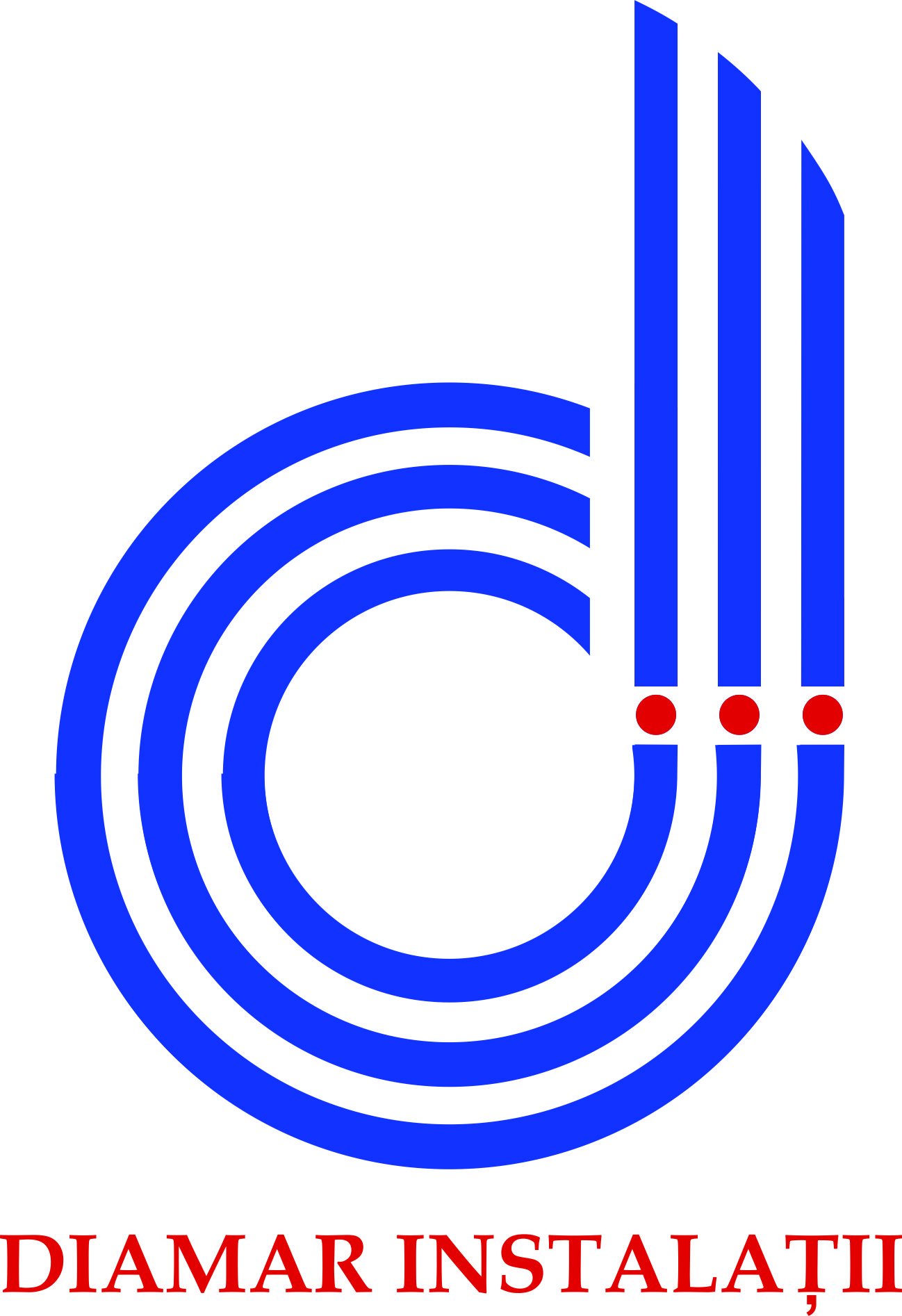 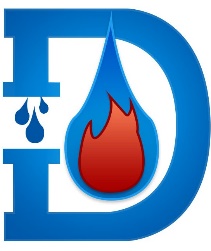 1.Plan de încadrare în zonă;26.1/2017 – AC1A42.Plan de situație;26.1/2017 – AC2A2